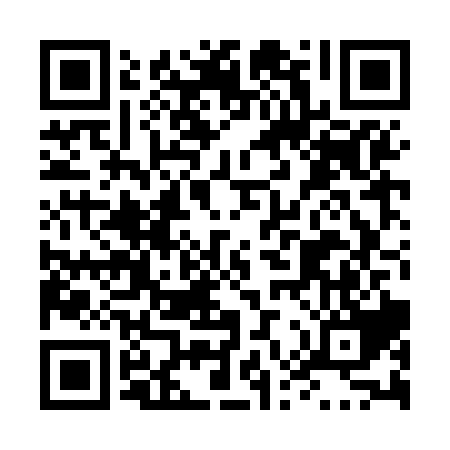 Prayer times for Bloomfield Ridge, New Brunswick, CanadaWed 1 May 2024 - Fri 31 May 2024High Latitude Method: Angle Based RulePrayer Calculation Method: Islamic Society of North AmericaAsar Calculation Method: HanafiPrayer times provided by https://www.salahtimes.comDateDayFajrSunriseDhuhrAsrMaghribIsha1Wed4:346:101:206:218:3010:072Thu4:326:081:206:228:3210:083Fri4:306:071:206:228:3310:104Sat4:286:051:196:238:3410:125Sun4:266:041:196:248:3510:146Mon4:246:031:196:258:3710:167Tue4:226:011:196:258:3810:178Wed4:206:001:196:268:3910:199Thu4:185:591:196:278:4010:2110Fri4:165:571:196:278:4210:2311Sat4:155:561:196:288:4310:2512Sun4:135:551:196:298:4410:2713Mon4:115:541:196:308:4510:2814Tue4:095:521:196:308:4610:3015Wed4:075:511:196:318:4710:3216Thu4:065:501:196:328:4910:3417Fri4:045:491:196:328:5010:3518Sat4:025:481:196:338:5110:3719Sun4:005:471:196:348:5210:3920Mon3:595:461:196:348:5310:4121Tue3:575:451:196:358:5410:4222Wed3:565:441:196:368:5510:4423Thu3:545:431:206:368:5610:4624Fri3:535:421:206:378:5710:4725Sat3:515:421:206:378:5810:4926Sun3:505:411:206:388:5910:5127Mon3:495:401:206:399:0010:5228Tue3:475:391:206:399:0110:5429Wed3:465:391:206:409:0210:5530Thu3:455:381:206:409:0310:5731Fri3:445:371:216:419:0410:58